“POSE LA SUA TENDA IN MEZZO A NOI”IMPARARE AD ABITARE IL MONDO, COME GESÙÈ significativo che l’evangelista Giovanni abbia scelto proprio la tenda per raccontare il Natale, per esprimere il mistero dell’Incarnazione, per dire che Gesù sceglie di accamparsi nella vita, pronto a mettersi in movimento, ad accompagnare anche i bambini e i ragazzi nel loro cammino. Non una casa, dimora fissa, che limita ad un luogo solo, ma una tenda, perché Egli possa andare ad abitare ogni luogo, ogni situazione. Il percorso di Avvento pensato per i ragazzi vuole accompagnarli a scoprirsi abitati da Cristo e imparare da Lui ad abitare il mondo.Struttura del percorsoOgni incontro seguirà uno schema simile. È possibile seguire tutte le parti nell’ordine e nella modalità proposte, o riadattarle, a totale discrezione del catechista.Introduzione: questa sezione è a “uso e consumo” del catechista: indica il tema generale dell’incontro, il suo obiettivo formativo. Anche nel caso si vogliano modificare le altre parti, sarebbe bene mantenere il tema, in maniera che il percorso rimanga condiviso con gli altri bambini e ragazzi della diocesi.Spunti: brevi video (o canzoni) legati al tema, per dare un tocco di multimedialità all’incontro. Possono essere “simpatici”, o aiutare a riflettere, o entrambe le cose allo stesso tempo.Attività: il cuore dell’incontro (anche a livello di tempo richiesto), in cui i ragazzi svolgono un’attività che li porti a ragionare sul tema della settimana. Tendenzialmente sarà costituita da parti più “pratiche”, parti più riflessive, momenti di confronto fra i ragazzi e con il catechista.Gesto: immagine componibile (vedi sotto)Preghiera: una breve preghiera affinché il Signore ci aiuti a vivere i buoni propositi che ci siamo dati.Impegno: un impegno che i ragazzi possano portare avanti nel corso della settimana, in maniera che le attenzioni che abbiamo portato alla luce non si esauriscano nel tempo di un incontro, ma portino un cambiamento (anche se piccolo) nella vita dei ragazzi e di chi sta loro intorno.I temiPrima settimana di Avvento - Abitare la famigliaIn questo primo incontro, vogliamo riscoprire l’importanza di vivere in famiglia (e nelle altre situazioni di affetto) sentendoci accolti, ma allo stesso tempo donando il nostro contributo a livello di cura e attenzione.Seconda settimana di Avvento - Abitare la parrocchiaLa parrocchia (e, per estensione, la Chiesa) è la comunità che sta attorno a noi, come dice la parola stessa. Anche in questo contesto diventa necessaria la nostra partecipazione: non vogliamo solo “presenziare”, vogliamo essere presenti in maniera attiva.Terza settimana di Avvento - Abitare il territorioLa comunità non si esaurisce con la parrocchia; ogni ragazzo abita il suo paese, il suo quartiere, la sua città... Lo fa andando a scuola, partecipando alle attività sportive, frequentando il campo giochi… Ma la comunità ha bisogno della responsabilità di tutti, anche dei più piccoli, per essere luogo accogliente e fraterno.Quarta settimana di Avvento - Abitare il creatoAllargando sempre più l’orizzonte, ci rendiamo conto di abitare in questo luogo magnifico, donatoci dal Signore e Creatore; non vogliamo sprecare questo regalo (sarebbe brutto!), ma vogliamo dare il nostro contributo per custodirlo e farlo risplendere.Immagine componibileAd ogni incontro possiamo invitare i ragazzi a comporre il nostro mondo attorno alla tenda che Gesù è venuto a piantare in mezzo a noi.All’inizio del primo incontro si può consegnare l’immagine a colori della piazza con al centro la tenda, particolare capanna per la Sacra Famiglia.Al termine di ogni incontro, invece, si consegna l’immagine da colorare che rappresenta l’ambito su cui si è riflettuto durante il momento di catechesi (famiglia, parrocchia, territorio, creato), secondo lo schema riportato sotto. L’immagine si può comporre sul quaderno che i ragazzi utilizzano per gli incontri di catechesi oppure su un cartoncino a parte.Le varie immagini da consegnare si trovano in allegato.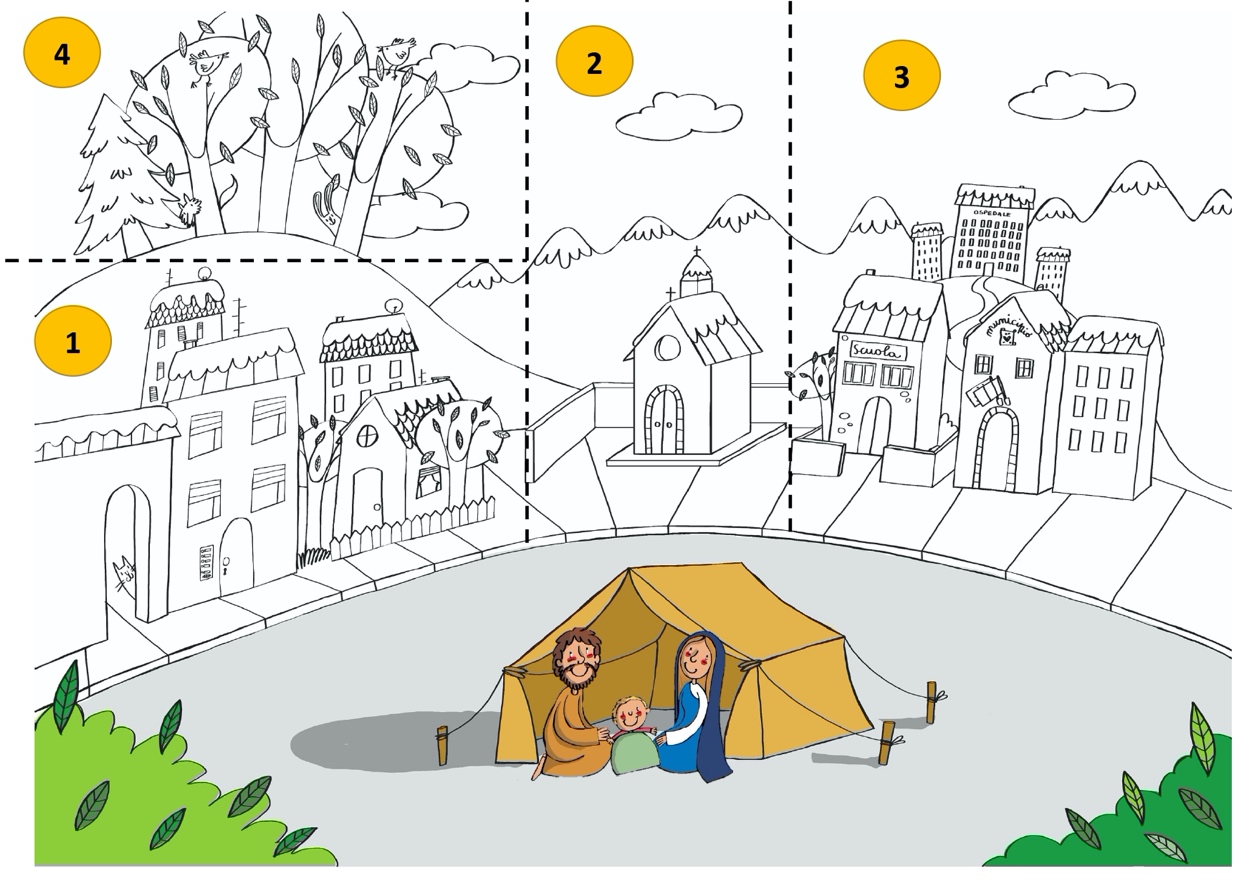 